Geografía colombianaTomado de Proexport: http://www.colombia.travel/es/turista-internacional/colombia/geografia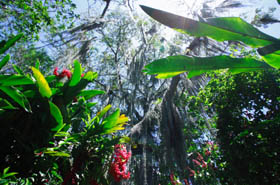 La geografía colombianaLocalizaciónSituada en el extremo noroccidental de Suramérica, Colombia es el único país del subcontinente con costas sobre los océanos Atlántico y Pacífico, con una superficie terrestre de 1'141.748 km2 y 928.660 km2 de dominios marítimos.Comparte fronteras con Panamá, Venezuela, Brasil, Perú y Ecuador y límites marítimos con Costa Rica, Nicaragua, Honduras, Jamaica, República Dominicana y Haití.Ubicada entre los 4º de latitud sur, 12º de latitud norte y entre los 67º y 79º de longitud oeste, es una nación ecuatorial cuyo clima está determinado por los vientos alisios, la humedad y la altitud sobre el nivel del mar: a mayor altitud la temperatura es más baja.Colombia tiene costas en los océanos Atlántico y Pacífico.El régimen de estaciones es bimodal y en casi todo el territorio se presentan dos períodos de lluvia —de abril a junio y de agosto a noviembre— y dos de verano.El país disfruta de una luminosidad constante durante todo el año, con igual cantidad de horas diurnas y nocturnas.Regiones naturales: cinco universos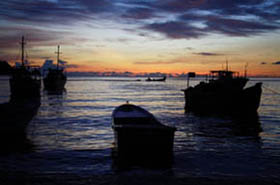 Santa MartaEl CaribeEsta región se extiende a lo largo de 1.600 km sobre el Caribe. Comprende desiertos en La Guajira; montañas de bosques húmedos y nieves perpetuas en la Sierra Nevada de Santa Marta, el macizo de litoral más alto del mundo (5.770 metros sobre el nivel del mar); ciénagas y sabanas en los departamentos de Magdalena, Cesar y Sucre; golfos con playas blancas como el de Morrosquillo; selvas en el Golfo de Urabá y los deslumbrantes paisajes del Mar Caribe.Cerca de Cartagena, emergen los archipiélagos del Rosario y San Bernardo, paraísos de coral con islotes llenos de manglares. A unos 700 km de la costa, el archipiélago de San Andrés y Providencia, con islas, cayos y bancos dispersos a lo largo de 500 km, forma un oasis de vida en medio del mar.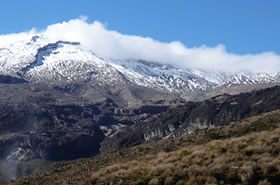 Nevado del Tolima /Fot. chilangocoLos AndesLa cordillera de Los Andes, la más larga del mundo, ingresa por el sur del país, en el Nudo de Los Pastos, donde se divide en dos. En el macizo colombiano, la principal estrella hidrográfica del país, se separa en tres ejes montañosos que atraviesan de sur a norte el territorio colombiano y genera una topografía quebrada, con cumbres que sobrepasan los 5.300 metros sobre el nivel del mar, extensos altiplanos, profundos cañones y amplios valles.Estas tres cordilleras coronadas de nieves perpetuas, páramos húmedos, bosques andinos, zonas áridas y regiones pantanosas, generan una gran variedad de pisos térmicos y fértiles suelos que producen una inmensa variedad de alimentos. En esta región se concentra la mayor parte de la población del país.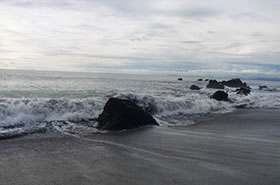 Atardecer en el Pacífico /Fot.ocastelblancoEl PacíficoA lo largo de sus 1.300 km de longitud, la costa Pacífica es una de las regiones más húmedas del planeta, con una pluviosidad de más de 10.000 mm3 al año. Hacia el norte, donde la serranía del Baudó se interna en el océano formando bahías y ensenadas, es una zona selvática de gran biodiversidad. El sur, más plano y surcado por caudalosos ríos, se caracteriza por los acantilados y playas bordeadas de manglares.A 56 km de la costa, las islas de Gorgona y Gorgonilla, declaradas Parque Nacional Natural, constituyen santuarios de fauna y flora. Allí llegan, procedentes del sur del Pacífico, las ballenas jorobadas. A más de 300 km del litoral se encuentra el islote de Malpelo, una roca que emerge del océano rodeada de una sorprendente vida submarina.Victorias Regias, AmazonasLa OrinoquíaEsta vasta zona, que llega hasta el río Orinoco en límites con Venezuela, es una llanura que extiende hacia el oriente sus sabanas salpicadas de matas de monte y bosques. Surcada por numerosos caños y ríos caudalosos, la Orinoquia abarca más de 230.000 km2, es decir el 20% del territorio nacional. En el suroccidente de la región se levanta la Serranía de La Macarena, formación montañosa independiente de los Andes, de inmensa biodiversidad, donde confluyen elementos naturales de los Andes, la Amazonía y la Orinoquía.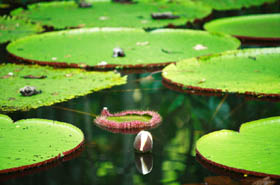 La AmazoníaEs una vasta llanura de más de 6.8 millones de km2, de los cuales 400.000 km2 corresponden a Colombia. Esta extensa selva, considerada el pulmón del planeta y uno de los mayores bancos genéticos de especies vegetales y animales, está habitada por numerosas comunidades indígenas que aún conservan sus formas de vida ancestrales.Recursos naturales: Colombia, una tierra generosaEl café, las flores y las frutas tropicales son algunos de los principales productos de exportación de Colombia.Los grandes ríos, que aportan sus aguas a las cuencas del Caribe, el Pacífico, el Amazonas y el Orinoco y una geografía quebrada, facilitan la construcción de represas que aumentan la capacidad de generación de energía y agua potable.El amplio rango de pisos térmicos permite un gran desarrollo agropecuario, cuya variada producción de alimentos es parte importante de su economía. En las regiones bajas y cálidas del Caribe, los valles interandinos y las sabanas de la Orinoquía, hay inmensos sembrados de banano, plátano, caña de azúcar, arroz, algodón, soya y sorgo. También se han establecido grandes hatos para la producción de cárnicos y lácteos.El café, importante renglón de la economía, se cultiva en las cordilleras entre los 1.000 y 1.600 metros sobre el nivel del mar; las flores, otro producto de exportación, en los altiplanos; la papa, el fríjol, cereales y hortalizas, entre los 2.000 y 3.300 metros; las frutas tropicales, el aceite de palma, los bosques maderables, el camarón, el palmito y el espárrago, cuya producción aumenta notablemente, también representan un gran potencial para las exportaciones.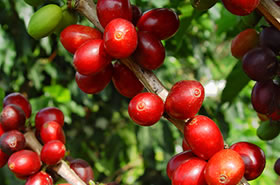 Colombia es el primer país productor de café suave /Fot. 100porcientocafedecolombiaAsí mismo, el subsuelo es fuente de riqueza. Ejemplo de ello es la mina de carbón de cielo abierto más grande del mundo que se explota en La Guajira, con una producción anual cercana a los 50 millones de toneladas que convierte a Colombia en el quinto productor mundial de carbón y en el exportador más grande de carbón térmico. En la actualidad se han realizado inversiones para aumentar esta capacidad de producción y se proyecta llegar, en 2010, a 70 millones de toneladas.En el país, hay varias cuencas sedimentarias que contienen yacimientos de hidrocarburos. Se han encontrado reservas de petróleo de 1.8 billones de barriles en el valle del río Magdalena y en el piedemonte de la Cordillera Oriental, donde se extraen crudos que están entre los más livianos del mundo. En la actualidad, hay una producción de 540.000 barriles diarios que además de suplir la demanda nacional alcanzan para exportar. Las reservas de gas natural, fuente de energía limpia y barata para el consumo doméstico e industrial, ascienden a 6.8 gigapies cúbicos. Como fuentes alternas de energía se empiezan a utilizar el aceite de la palma africana y el bagazo de la caña de azúcar para la fabricación de biocombustible, así como la energía solar y eólica.Una de los mayores potenciales del país es su biodiversidad. Colombia ocupa el segundo lugar en el mundo después de Brasil, con tan sólo una cuarta parte de su territorio. Ello le permitirá en el futuro un gran desarrollo en los campos de la medicina y la producción de alimentos.Población: lo mejor es nuestra genteNo obstante su riqueza en recursos naturales, la principal fortaleza del país es nuestro capital humano, puesto que más de la mitad de la población es menor de 25 años. La fuerza laboral es una de las más calificadas y competitivas, con un costo diez veces inferior al de los países desarrollados.El nivel de competencia de los profesionales es comparable al de los países desarrollados. Un estudio realizado en 2003 por la ONU le da a Colombia el segundo lugar entre 30 países con poblaciones superiores a los 20 millones de habitantes. La participación de la mujer es de las más importantes de América Latina. La ley estipula que por lo menos el 30% de los cargos en el sector público deben ser desempeñados por mujeres.Colombia tiene la tercera mayor población en Suramérica.El 60% de la población es mestiza, el 20% de ascendencia europea, el 5% afrocolombianos, el 13,5% mezcla de africanos e indígenas y el 1,5% indígenas puros. La diversidad ha generado un pueblo inteligente y laborioso, con gran riqueza cultural y un elevado nivel de educación: su tasa de alfabetismo supera el 92%.El gasto público en educación y salud es uno de los más significativos de América Latina: el índice de desarrollo humano de la ONU ubicó a Colombia en 2006 en el puesto 70.Desarrollo urbano: Colombia es el país de ciudadesEn las ciudades colombianas se concentra el 70% de la población. Más de treinta ciudades distribuidas en todo el país, con poblaciones superiores a los cien mil habitantes, se han convertido en polos de desarrollo regional.La actividad económica de la zona de influencia de cada ciudad está determinada por la topografía y los suelos que la rodean.Bogotá se encuentra en un altiplano de tierras fértiles dedicadas a la producción lechera y al cultivo de flores de exportación, mientras que Medellín se localiza en medio de un valle rodeado de montañas, cerca de las regiones agrícola y minera de Antioquia. Cali está rodeada por el fértil valle del río Cauca, cubierto por enormes extensiones de caña de azúcar y Barranquilla es un importante puerto sobre el río Magdalena.Bogotá, la capital y sede del gobierno, es una urbe moderna y dinámica que alberga casi siete millones de habitantes. Le suceden en importancia Medellín, principal productor de textiles y confecciones, con más de dos millones de habitantes y Cali, sede de diversas multinacionales que abastecen la región andina. Otras ciudades que se destacan son Barranquilla, Cartagena y Santa Marta en la costa del Caribe; Manizales, Pereira y Armenia en el Triángulo del Café; Bucaramanga y Cúcuta en el nororiente y Neiva e Ibagué en el Valle del Magdalena.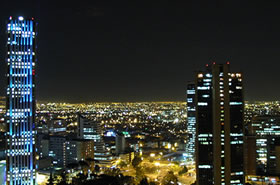 Noche bogotana /Fot. 92014331@N00InfraestructuraPara aprovechar sus recursos naturales y las ventajas de su estratégica posición, el país ha construido una moderna infraestructura que le permite tener un desarrollo sostenido y comenzar a competir eficientemente en los mercados internacionales, de acuerdo con las tecnologías del siglo XXI.Transporte aéreoColombia cuenta con ocho modernos aeropuertos internacionales que reciben aerolíneas de América Latina, Norteamérica y Europa. La accidentada topografía ha impulsado el desarrollo del transporte aéreo doméstico, con una de las redes de rutas más densas de América Latina, a través de más de 587 aeropuertos que comunican las regiones apartadas con el resto del país.Transporte marítimoComo parte de la política de apertura hacia los mercados internacionales se han privatizado y modernizado los cuatro puertos principales: Buenaventura en la costa Pacífica y Barranquilla, Cartagena y Santa Marta en el litoral Caribe. Hay otros puertos especializados en la exportación de carbón, banano y petróleo y un muelle turístico para cruceros en Cartagena de Indias.Transporte terrestreLa red de carreteras hoy cuenta con más de 145.000 km de vías que conectan las principales ciudades con los puertos marítimos, Venezuela y Ecuador, hacia donde se desplazan líneas de buses y de carga. También se proyecta la Vía Panamericana que uniría a Colombia con Panamá y se construye la Marginal de la Selva que conectará a Colombia con Venezuela, Ecuador y Perú por el piedemonte de los Andes. Hay 3.140 km de vías férreas en reconstrucción y dos líneas que transportan carbón a puertos privados.TelecomunicacionesColombia ha modernizado sus telecomunicaciones. Hoy posee una moderna red digital de telefonía satelital y microondas y troncales de fibra óptica que cubren el país con millones de líneas fijas, servidas por 29 operadores locales y tres operadores nacionales de larga distancia. El país tiene cinco redes de telefonía celular con 28,5 millones de móviles y más de 7 millones de usuarios de Internet a junio de 2007.Energía eléctricaGracias a su inmenso recurso hídrico, casi el 80% de la energía producida en Colombia es de origen hidroeléctrico.Con una capacidad de generación de 13.6 Gwh., tanto hidroeléctrica como termoeléctrica, cubre más del 90% de la población, con un sistema de interconexión de redes que le permite utilizar plenamente su capacidad de generación para asegurar un fluido eléctrico estable y un excedente para exportar.Gas naturalSe ha fomentado el uso de una fuente económica de energía mediante la explotación de las gigantescas reservas de gas natural y la construcción de una red de gasoductos que ha permitido un incremento en el consumo a un ritmo de 10% anual y cubre el 77% del mercado residencial potencial.Igualmente, en octubre de 2007, se inauguró el gasoducto transguajiro Ricaurte, de 225 km de largo, para exportar gas a Venezuela. Este proyecto abre el camino para una mayor utilización de la infraestructura de transporte subregional de gas.